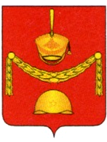 АДМИНИСТРАЦИЯПОСЕЛЕНИЯ РОГОВСКОЕ В ГОРОДЕ МОСКВЕпроектПОСТАНОВЛЕНИЕ	В соответствии с частью 17 статьи 161 Жилищного кодекса Российской Федерации, Федеральным законом от 06.10.2003 № 131-ФЗ «Об общих принципах организации местного самоуправления в Российской Федерации»,  Постановлением Правительства Российской Федерации от 21.12.2018 № 1616 «Об утверждении Правил определения управляющей организации для управления многоквартирным домом, в отношении которого собственниками помещений в многоквартирном доме не выбран способ управления таким домом или   выбранный способ управления не реализован, не определена управляющая организация, и о внесении изменений в некоторые акты Правительства           Российской Федерации», Законом г. Москвы от 06.11.2002 № 56 «Об организации местного самоуправления в городе Москве», Уставом поселения Роговское, ПОСТАНОВЛЯЕТОпределить Общество с ограниченной ответственностью  "ФАВОРИТ+" (ОГРН: 1215000128881, номер лицензии: 077002412 от 21.07.2022г.; адрес местонахождения: 142110, Московская область, город Подольск, улица Маштакова, д.12, этаж 3, помещение 316) в качестве временной управляющей организации для управления многоквартирными домами, расположенными по адресам: г. Москва, поселение Роговское, п. Рогово, ул. Берёзки, д.8, к.1,2,3; д.10, к.1,2,3; ул. Школьная, д.1,2,3,4,5,6,7,8,17,18,19; ул. Юбилейная, д.15,16,21,22; д. Каменка, ул. Центральная, д.22, д. Ильино, д.1. Установить, что ООО "ФАВОРИТ+" осуществляет деятельность по управлению многоквартирными домами до выбора собственниками помещений в многоквартирных домах способа управления многоквартирными домами или до заключения договора управления многоквартирными домами с управляющей организацией, определенной собственниками помещений в многоквартирных домах или по результатам открытого конкурса по отбору управляющей организации для управления многоквартирными домами в случаях, для которых проведение такого конкурса предусмотрено Жилищным кодексом Российской Федерации. Определить перечень работ и (или) услуг по управлению многоквартирным домом, услуг и работ по содержанию и ремонту общего имущества в многоквартирном доме и размер платы за содержание жилого помещения           согласно приложению к настоящему постановлению.Настоящее постановление вступает в силу со дня его издания.Заместителю главы администрации поселения Роговское Хотовицкой Е.М. обеспечить в установленный срок:- размещение настоящего постановления на официальном сайте администрации поселения Роговское и в государственной информационной системе жилищно-коммунального хозяйства;- направление настоящего постановления в адрес Государственной жилищной инспекции города Москвы, ООО "ФАВОРИТ+" и собственников помещений в многоквартирном доме. Контроль за исполнением настоящего постановления возложить на заместителя главы администрации поселения Роговское Хотовицкую Е.М.Врип главы администрации                                                                     Е.М. Хотовицкая От 08.12.2022 №63Об определении временной управляющей организации для управления многоквартирными домами, расположенными по адресу: г. Москва, поселение     Роговское,    ул.     Берёзки,    д.8, к.1,2,3; д.10, к.1,2,3; ул. Школьная, д.1,2,3,4,5,6,7,8,17,18,19; ул. Юбилейная, д.15,16,21,22; д. Каменка, ул. Центральная, д.22, д. Ильино, д.1  Приложение  Приложение  Приложение  Приложение  Приложение  к постановлению администрациик постановлению администрациик постановлению администрациик постановлению администрациик постановлению администрациипоселения Роговское в городе Москвепоселения Роговское в городе Москвепоселения Роговское в городе Москвепоселения Роговское в городе Москвепоселения Роговское в городе Москве   от 08.12.2022 № 63   от 08.12.2022 № 63   от 08.12.2022 № 63   от 08.12.2022 № 63   от 08.12.2022 № 63ПереченьПереченьПереченьПереченьПереченьобязательных работ и услуг по содержанию и ремонту общего имуществаобязательных работ и услуг по содержанию и ремонту общего имуществаобязательных работ и услуг по содержанию и ремонту общего имуществаобязательных работ и услуг по содержанию и ремонту общего имуществаобязательных работ и услуг по содержанию и ремонту общего имуществасобственников помещений в многоквартирных домах, являющихсясобственников помещений в многоквартирных домах, являющихсясобственников помещений в многоквартирных домах, являющихсясобственников помещений в многоквартирных домах, являющихсясобственников помещений в многоквартирных домах, являющихсяобъектами конкурса, расположенных по адресу:объектами конкурса, расположенных по адресу:объектами конкурса, расположенных по адресу:объектами конкурса, расположенных по адресу:объектами конкурса, расположенных по адресу:г. Москва, поселение Роговское, п. Рогово, ул. Берёзки, д. 8, к1,2,3: д.10, к1,2,3,                     ул. Школьная, д.1,2,3,4,5,6,7,8,17,18,19; ул. Юбилейная, д.15,16,21,22; д. Каменка,                   ул. Центральная, д.22; д. Ильино, д.1 г. Москва, поселение Роговское, п. Рогово, ул. Берёзки, д. 8, к1,2,3: д.10, к1,2,3,                     ул. Школьная, д.1,2,3,4,5,6,7,8,17,18,19; ул. Юбилейная, д.15,16,21,22; д. Каменка,                   ул. Центральная, д.22; д. Ильино, д.1 г. Москва, поселение Роговское, п. Рогово, ул. Берёзки, д. 8, к1,2,3: д.10, к1,2,3,                     ул. Школьная, д.1,2,3,4,5,6,7,8,17,18,19; ул. Юбилейная, д.15,16,21,22; д. Каменка,                   ул. Центральная, д.22; д. Ильино, д.1 г. Москва, поселение Роговское, п. Рогово, ул. Берёзки, д. 8, к1,2,3: д.10, к1,2,3,                     ул. Школьная, д.1,2,3,4,5,6,7,8,17,18,19; ул. Юбилейная, д.15,16,21,22; д. Каменка,                   ул. Центральная, д.22; д. Ильино, д.1 г. Москва, поселение Роговское, п. Рогово, ул. Берёзки, д. 8, к1,2,3: д.10, к1,2,3,                     ул. Школьная, д.1,2,3,4,5,6,7,8,17,18,19; ул. Юбилейная, д.15,16,21,22; д. Каменка,                   ул. Центральная, д.22; д. Ильино, д.1 Наименование работПериодичность обязательных работСтоимость за ед. в руб.Годовая стоимость руб.Очистка кровли от мусора, грязи и листьев2 раза в год0,015 537,35Прочистка внутреннего металлического водостока от засоренияпо мере необходимости0,015 537,35Прочистка водоприемной воронки внутреннего металлического водостока от засоренияпо мере необходимости0,015 537,35Сбивание сосулекпо мере необходимости0,015 537,35 Промывка фасадов2 раза в год0,01228,73 Промывка цоколей2 раза в год0,01228,73Выполнение заявок населенияежедневно0,4410 064,21Проверка работоспособности вентиляционных каналов и дымоходовежеквартально0,143 202,25Поверка коллективных приборов учета ресурсов: ХВС, отопления, электроснабжения1 раз в месяц0,02457,46Ремонт коллективных приборов учета ресурсов: ХВС, отопления, электроснабженияпо мере необходимости0,02457,46Прочие работы по содержанию и ремонту общего имущества МКДпо мере необходимости0,9621 958,27Дератизация2 раза в год0,122 744,78Дезинсекцияпо мере необходимости0,02457,46Снятие показаний общедомового прибора учета (если входит в состав общедомового имущества)1 раз в месяц0,061 372,39Устранение местных деформаций, усиление, восстановление поврежденных участков фундаментовпо мере необходимости0,01228,73Устранение местных деформаций, усиление, восстановление поврежденных участков вентиляционных продуховпо мере необходимости0,01228,73Устранение местных деформаций, усиление, восстановление поврежденных участков отмостокпо мере необходимости0,01228,73Устранение местных деформаций, усиление, восстановление поврежденных участков входов в подвалыпо мере необходимости0,01228,73Заделка и восстановление архитектурных элементовпо мере необходимости0,01228,73Ремонт фасадов1 раз в год0,01228,73Ремонт цоколей1 раз в год0,01228,73Замена домовых знаков1 раз в год0,01228,73Замена уличных указателей1 раз в год0,01228,73Заделка швов и трещинпо мере необходимости0,01228,73Ремонт дверей в помещениях общего пользованияпо мере необходимости0,051 143,66Ремонт окон в помещениях общего пользованияпо мере необходимости0,051 143,66Установка и текущий ремонт доводчиковпо мере необходимости0,378 463,08Восстановление пандуса1 раз в год0,01228,73Восстановление крыльца1 раз в год0,01228,73Ремонт технических и вспомогательных помещений1 раз в год0,01228,73Восстановление утепление трубопроводов в подвальных помещениях2 раза в год0,01228,73Ремонт входных дверей в подъездыпо мере необходимости0,04914,93Укрепление водосточных труб1 раз в год0,01228,73Укрепление колен1 раз в год0,01228,73Укрепление воронок1 раз в год0,01228,73Ремонт почтовых ящиков, крепленияпо мере необходимости0,01228,73Проведение технических осмотров систем водопровода и канализации, электротехнических устройств, вентиляционных каналов2 раза в год1,4332 708,68Ремонт неисправностей в системах водопровода и канализации, электротехнических устройств, вентиляционных каналовпо мере необходимости0,184 117,18Проверка исправности канализационных вытяжек1 раз в год0,01228,73Прочистка канализационного лежакапо мере необходимости0,153 430,98Замена и восстановление работоспособности отдельных элементов системы холодного водоснабжения, при необходимости отключение и включение стояковпо мере необходимости0,081 829,86Замена и восстановление работоспособности отдельных элементов системы канализации, в том числе ликвидация засоров, за исключением внутриквартирного сантехоборудованияпо мере необходимости0,081 829,86Влажное подметание лестничных площадок и маршей нижних 2 этажейежедневно0,194 345,91Влажное подметание лестничных площадок и маршей выше 2-го этажа2 раза в неделю1,5435 224,73Мытье лестничных площадок2 раза в месяц0,102 287,32Мытье лестничных площадок нижних 2 этажейежедневно кроме выходных и праздничных дней1,2528 591,50Мытье окон2 раз в год0,6013 723,92Влажная протирка стен2 раза в год0,01228,73Мытье плафонов на лестничных клетках4 раза в год0,01228,73Мытье дверей2 раза в год0,01228,73Мытье подоконников1 раз в неделю0,225 032,10Мытье шкафов для электросчетчиков1 раз в год0,01228,73Мытье отопительных приборов4 раза в год0,01228,73Мытье почтовых ящиков1 раз в год0,01228,73Освещение мест общего пользования1 раз в месяц1,0223 330,66Ремонт освещенияпо мере необходимости0,102 287,32Проверка заземления оболочки электрокабеля4 раза в год0,081 829,86Проверка изоляции проводов2 раза в год0,081 829,86Замеры сопротивления1 раз в год0,081 829,86Замена и восстановление работоспособности внутридомового электрооборудования (за исключением внутриквартирных устройств и приборов)по мере необходимости0,102 287,32 Техническое обслуживание внутридомового газового оборудования1 раз в год0,6013 723,92Услуги управляющей компании14,24325 714,37Ремонт электрооборудования (эл. щитков, замена АВР (аварийное включение резерва) и др. работы)по мере необходимости0,081 829,86Итого:24,80588 489,84площадь жилых помещений, кв.м.46 144,60